Application – Medjugorje 2019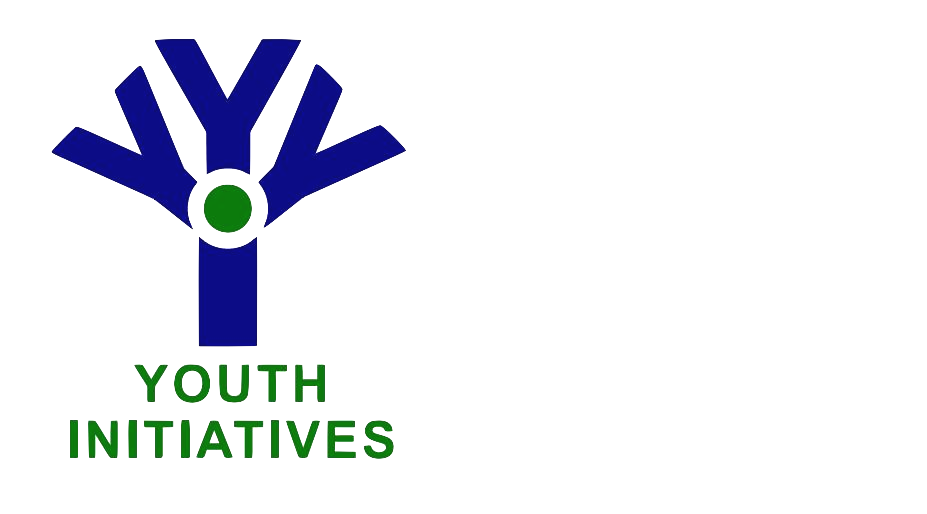 

1 – Why are you applying to be a part of the Medjugorje team 2019?



2 – What are the key things that you can bring to the team? 



3 – What are your key worries and concerns? 4  - The trip is very intensive and can be challenging at points, but requires 100% participation with all rules, how well do you think you will manage this? 5 – The Catholic Tradition and Faith values are at the core of this trip. How open are you to participating in all of these activities? 6 – Is there anything else you have to say to support your application? 